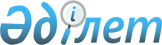 О бюджетах сельских округов Аксуского района на 2018-2020 годыРешение Аксуского районного маслихата Алматинской области от 25 декабря 2017 года № 24-117. Зарегистрировано Департаментом юстиции Алматинской области 9 января 2018 года № 4491.
      В соответствии с пунктом 2 статьи 9-1 Бюджетного кодекса Республики Казахстан от 4 декабря 2008 года, подпунктом 1) пункта 1 статьи 6 Закона Республики Казахстан от 23 января 2001 года "О местном государственном управлении и самоуправлении в Республике Казахстан", Аксуский районный маслихат РЕШИЛ: 
      1. Утвердить бюджет Аксуского сельского округа на 2018-2020 годы согласно приложениям 1, 2 и 3 к настоящему решению соответственно, в том числе на 2018 год в следующих объемах:
      1) доходы 40682 тысячи тенге, в том числе:
      налоговые поступления 4193 тысячи тенге;
      неналоговые поступления 0 тенге;
      поступления от продажи основного капитала 0 тенге;
      поступления трансфертов 36489 тысяч тенге, в том числе:
      целевые текущие трансферты 22317 тысяч тенге;
      целевые трансферты на развитие 0 тенге;
      субвенции 14172 тысячи тенге;
      2) затраты 40682 тысячи тенге;
      3) чистое бюджетное кредитование 0 тенге, в том числе:
      бюджетные кредиты 0 тенге;
      погашение бюджетных кредитов 0 тенге;
      4) сальдо по операциям с финансовыми активами 0 тенге;
      5) дефицит (профицит) бюджета (-) 0 тенге;
      6) финансирование дефицита (использование профицита) бюджета 0 тенге.
      Сноска. Пункт 1 в редакции решения Аксуского районного маслихата Алматинской области от 23.11.2018 № 35-171 (вводится в действие с 01.01.2018).


      2. Утвердить бюджет Есеболатовского сельского округа на 2018-2020 годы согласно приложениям 4, 5 и 6 к настоящему решению соответственно, в том числе на 2018 год в следующих объемах:
      1) доходы 45728 тысяч тенге, в том числе:
      налоговые поступления 3775 тысяч тенге;
      неналоговые поступления 0 тенге;
      поступления от продажи основного капитала 0 тенге;
      поступления трансфертов 41953 тысячи тенге, в том числе:
      целевые текущие трансферты 6463 тысячи тенге;
      целевые трансферты на развитие 0 тенге;
      субвенции 35490 тысяч тенге;
      2) затраты 45728 тысяч тенге;
      3) чистое бюджетное кредитование 0 тенге, в том числе:
      бюджетные кредиты 0 тенге;
      погашение бюджетных кредитов 0 тенге;
      4) сальдо по операциям с финансовыми активами 0 тенге; 
      5) дефицит (профицит) бюджета (-) 0 тенге;
      6) финансирование дефицита (использование профицита) бюджета 0 тенге.
      Сноска. Пункт 2 в редакции решения Аксуского районного маслихата Алматинской области от 23.11.2018 № 35-171 (вводится в действие с 01.01.2018).


      3. Утвердить бюджет Жансугуровского сельского округа на 2018-2020 годы согласно приложениям 7, 8 и 9 к настоящему решению соответственно, в том числе на 2018 год в следующих объемах:
      1) доходы 253733 тысячи тенге, в том числе:
      налоговые поступления 61069 тысяч тенге;
      неналоговые поступления 0 тенге;
      поступления от продажи основного капитала 0 тенге;
      поступления трансфертов 192704 тысячи тенге, в том числе:
      целевые текущие трансферты 180750 тысяч тенге;
      целевые трансферты на развитие 0 тенге;
      субвенции 11954 тысячи тенге;
      2) затраты 253773 тысячи тенге;
      3) чистое бюджетное кредитование 0 тенге, в том числе:
      бюджетные кредиты 0 тенге;
      погашение бюджетных кредитов 0 тенге;
      4) сальдо по операциям с финансовыми активами 0 тенге;
      5) дефицит (профицит) бюджета (-) 0 тенге;
      6) финансирование дефицита (использование профицита) бюджета 0 тенге.
      Сноска. Пункт 3 в редакции решения Аксуского районного маслихата Алматинской области от 23.11.2018 № 35-171 (вводится в действие с 01.01.2018).


      4. Утвердить бюджет Капальского сельского округа на 2018-2020 годы согласно приложениям 10, 11 и 12 к настоящему решению соответственно, в том числе на 2018 год в следующих объемах:
      1) доходы 69686 тысяч тенге, в том числе:
      налоговые поступления 9353 тысячи тенге;
      неналоговые поступления 0 тенге;
      поступления от продажи основного капитала 0 тенге;
      поступления трансфертов 60333 тысячи тенге, в том числе:
      целевые текущие трансферты 47222 тысячи тенге;
      целевые трансферты на развитие 0 тенге;
      субвенции 13111 тысяч тенге;
      2) затраты 69686 тысяч тенге;
      3) чистое бюджетное кредитование 0 тенге, в том числе:
      бюджетные кредиты 0 тенге;
      погашение бюджетных кредитов 0 тенге;
      4) сальдо по операциям с финансовыми активами 0 тенге;
      5) дефицит (профицит) бюджета (-) 0 тенге;
      6) финансирование дефицита (использование профицита) бюджета 0 тенге.
      Сноска. Пункт 4 в редакции решения Аксуского районного маслихата Алматинской области от 23.11.2018 № 35-171 (вводится в действие с 01.01.2018).


      5. Утвердить бюджет Карачиликского сельского округа на 2018-2020 годы согласно приложениям 13, 14 и 15 к настоящему решению соответственно, в том числе на 2018 год в следующих объемах:
      1) доходы 70827 тысяч тенге, в том числе:
      налоговые поступления 4543 тысячи тенге;
      неналоговые поступления 0 тенге;
      поступления от продажи основного капитала 0 тенге;
      поступления трансфертов 66284 тысячи тенге, в том числе:
      целевые текущие трансферты 0 тенге;
      целевые трансферты на развитие 0 тенге;
      субвенции 66284 тысячи тенге;
      2) затраты 70827 тысяч тенге;
      3) чистое бюджетное кредитование 0 тенге, в том числе:
      бюджетные кредиты 0 тенге;
      погашение бюджетных кредитов 0 тенге;
      4) сальдо по операциям с финансовыми активами 0 тенге;
      5) дефицит (профицит) бюджета (-) 0 тенге;
      6) финансирование дефицита (использование профицита) бюджета 0 тенге.
      Сноска. Пункт 5 в редакции решения Аксуского районного маслихата Алматинской области от 23.11.2018 № 35-171 (вводится в действие с 01.01.2018).


      6. Утвердить бюджет Кызылагашского сельского округа на 2018-2020 годы согласно приложениям 16, 17 и 18 к настоящему решению соответственно, в том числе на 2018 год в следующих объемах:
      1) доходы 61982 тысячи тенге, в том числе:
      налоговые поступления 7735 тысяч тенге;
      неналоговые поступления 0 тенге;
      поступления от продажи основного капитала 0 тенге;
      поступления трансфертов 54247 тысяч тенге, в том числе:
      целевые текущие трансферты 38914 тысячи тенге;
      целевые трансферты на развитие 0 тенге;
      субвенции 15333 тысячи тенге;
      2) затраты 61982 тысячи тенге;
      3) чистое бюджетное кредитование 0 тенге, в том числе:
      бюджетные кредиты 0 тенге;
      погашение бюджетных кредитов 0 тенге;
      4) сальдо по операциям с финансовыми активами 0 тенге;
      5) дефицит (профицит) бюджета (-) 0 тенге;
      6) финансирование дефицита (использование профицита) бюджета 0 тенге.
      Сноска. Пункт 6 в редакции решения Аксуского районного маслихата Алматинской области от 23.11.2018 № 35-171 (вводится в действие с 01.01.2018).


      7. Утвердить бюджет Матайского сельского округа на 2018-2020 годы согласно приложениям 19, 20 и 21 к настоящему решению соответственно, в том числе на 2018 год в следующих объемах:
      1) доходы 112884 тысячи тенге, в том числе:
      налоговые поступления 12586 тысяч тенге;
      неналоговые поступления 0 тенге;
      поступления от продажи основного капитала 0 тенге;
      поступления трансфертов 100298 тысяч тенге, в том числе:
      целевые текущие трансферты 92876 тысяч тенге;
      целевые трансферты на развитие 0 тенге;
      субвенции 7422 тысячи тенге;
      2) затраты 112884 тысячи тенге;
      3) чистое бюджетное кредитование 0 тенге, в том числе:
      бюджетные кредиты 0 тенге;
      погашение бюджетных кредитов 0 тенге;
      4) сальдо по операциям с финансовыми активами 0 тенге;
      5) дефицит (профицит) бюджета (-) 0 тенге;
      6) финансирование дефицита (использование профицита) бюджета 0 тенге.
      Сноска. Пункт 7 в редакции решения Аксуского районного маслихата Алматинской области от 23.11.2018 № 35-171 (вводится в действие с 01.01.2018).


      8. Контроль за исполнением настоящего решения возложить на постоянную комиссию Аксуского районного маслихата "По вопросам бюджета, социально-культурной сферы, молодежной политики, законности и защиты прав".
      9. Настоящее решение вводится в действие с 1 января 2018 года. Бюджет Аксуского сельского округа на 2018 год
      Сноска. Приложение 1 в редакции решения Аксуского районного маслихата Алматинской области от 23.11.2018 № 35-171 (вводится в действие с 01.01.2018). Бюджет Аксуского сельского округа на 2019 год Бюджет Аксуского сельского округа на 2020 год Бюджет Есеболатовского сельского округа на 2018 год
      Сноска. Приложение 4 в редакции решения Аксуского районного маслихата Алматинской области от 23.11.2018 № 35-171 (вводится в действие с 01.01.2018). Бюджет Есеболатовского сельского округа на 2019 год Бюджет Есеболатовского сельского округа на 2020 год Бюджет Жансугуровского сельского округа на 2018 год
      Сноска. Приложение 7 в редакции решения Аксуского районного маслихата Алматинской области от 23.11.2018 № 35-171 (вводится в действие с 01.01.2018). Бюджет Жансугуровского сельского округа на 2019 год Бюджет Жансугуровского сельского округа на 2020 год Бюджет Капальского сельского округа на 2018 год
      Сноска. Приложение 10 в редакции решения Аксуского районного маслихата Алматинской области от 23.11.2018 № 35-171 (вводится в действие с 01.01.2018). Бюджет Капальского сельского округа на 2019 год Бюджет Капальского сельского округа на 2020 год Бюджет Карачиликского сельского округа на 2018 год
      Сноска. Приложение 13 в редакции решения Аксуского районного маслихата Алматинской области от 23.11.2018 № 35-171 (вводится в действие с 01.01.2018). Бюджет Карачиликского сельского округа на 2019 год Бюджет Карачиликского сельского округа на 2020 год Бюджет Кызылагашского сельского округа на 2018 год
      Сноска. Приложение 16 в редакции решения Аксуского районного маслихата Алматинской области от 23.11.2018 № 35-171 (вводится в действие с 01.01.2018). Бюджет Кызылагашского сельского округа на 2019 год Бюджет Кызылагашского сельского округа на 2020 год Бюджет Матайского сельского округа на 2018 год
      Сноска. Приложение 19 в редакции решения Аксуского районного маслихата Алматинской области от 23.11.2018 № 35-171 (вводится в действие с 01.01.2018). Бюджет Матайского сельского округа на 2019 год Бюджет Матайского сельского округа на 2020 год
					© 2012. РГП на ПХВ «Институт законодательства и правовой информации Республики Казахстан» Министерства юстиции Республики Казахстан
				
      Председатель сессии маслихата Аксуского района

М. Естыбаев

      Секретарь маслихата Аксуского района

Б. Сулейменов
Приложение 1 к решению Аксуского районного маслихата от 25 декабря 2017 года № 24-117 "О бюджете сельских округов Аксуского района на 2018- 2020 годы"
Категория
Категория
Категория
Категория
Категория
Сумма 

(тысяч тенге)
Класс
Сумма 

(тысяч тенге)
Подкласс
Подкласс
Подкласс
Сумма 

(тысяч тенге)
Специфика
Специфика
Сумма 

(тысяч тенге)
Наименование
Сумма 

(тысяч тенге)
1
2
3
4
5
6
I. Доходы
40682
1
Налоговые поступления
4193
01
Подоходный налог
200
2
Индивидуальный подоходный налог
200
02
Индивидуальный подоходный налог с доходов, не облагаемых у источника выплаты
200
04
Hалоги на собственность
3993
1
Hалоги на имущество
22
02
Hалог на имущество физических лиц
22
3
Земельный налог
231
02
Земельный налог с физических лиц на земли населенных пунктов
231
4
Hалог на транспортные средства
3740
01
Hалог на транспортные средства с юридических лиц
325
02
Hалог на транспортные средства с физических лиц
3415
4
Поступления трансфертов 
36489
02
Трансферты из вышестоящих органов государственного управления
36489
3
Трансферты из районного (города областного значения) бюджета
36489
01
Целевые текущие трансферты
22317
03
Субвенции
14172
Функциональная группа
Функциональная группа
Функциональная группа
Функциональная группа
Функциональная группа
Сумма

(тысяч тенге)
Функциональная подгруппа
Функциональная подгруппа
Функциональная подгруппа
Функциональная подгруппа
Сумма

(тысяч тенге)
Администратор бюджетных программ
Администратор бюджетных программ
Администратор бюджетных программ
Сумма

(тысяч тенге)
Бюджетная программа
Бюджетная программа
Сумма

(тысяч тенге)
Наименование
Сумма

(тысяч тенге)
1
2
3
4
5
6
 II. Затраты
40682
1
Государственные услуги общего характера
18874
01
Представительные, исполнительные и другие органы, выполняющие общие функции государственного управления
18874
124
Аппарат акима города районного значения, села, поселка, сельского округа
18874
001
Услуги по обеспечению деятельности акима города районного значения, села, поселка, сельского округа
18316
022
Капитальные расходы государственного органа
558
7
Жилищно-коммунальное хозяйство
16618
02
Коммунальное хозяйство
15768
124
Аппарат акима города районного значения, села, поселка, сельского округа
15768
014
Организация водоснабжения населенных пунктов
15768
03
Благоустройство населенных пунктов
850
124
Аппарат акима города районного значения, села, поселка, сельского округа
850
008
Освещение улиц в населенных пунктах
150
011
Благоустройство и озеленение населенных пунктов
700
13
Прочие
5190
09
Прочие
5190
124
Аппарат акима города районного значения, села, поселка, сельского округа
5190
040
Реализация мероприятий для решения вопросов обустройства населенных пунктов в реализацию мер по содействию экономическому развитию регионов в рамках Программы развития регионов до 2020 года
5190
Функциональная группа
Функциональная группа
Функциональная группа
Функциональная группа
Функциональная группа
Сумма 

(тысяч тенге)
Функциональная подгруппа
Функциональная подгруппа
Функциональная подгруппа
Функциональная подгруппа
Сумма 

(тысяч тенге)
Администратор бюджетных программ
Администратор бюджетных программ
Администратор бюджетных программ
Сумма 

(тысяч тенге)
Бюджетная программа
Бюджетная программа
Сумма 

(тысяч тенге)
Наименование
Сумма 

(тысяч тенге)
1
2
3
4
5
6
III. Чистое бюджетное кредитование
0
Бюджетные кредиты
0
Категория
Категория
Категория
Категория
Сумма

(тысяч тенге)
Класс
Класс
Класс
Сумма

(тысяч тенге)
Подкласс
Подкласс
Сумма

(тысяч тенге)
Наименование
Сумма

(тысяч тенге)
1
2
3
4
5
Погашение бюджетных кредитов
0
5
Погашение бюджетных кредитов
0
01
Погашение бюджетных кредитов
0
1
Погашение бюджетных кредитов выданных из государственного бюджета
0
Функциональная группа
Функциональная группа
Функциональная группа
Функциональная группа
Функциональная группа
Сумма 

(тысяч тенге)
Функциональная подгруппа
Функциональная подгруппа
Функциональная подгруппа
Функциональная подгруппа
Сумма 

(тысяч тенге)
Администратор бюджетных программ
Администратор бюджетных программ
Администратор бюджетных программ
Сумма 

(тысяч тенге)
Бюджетная программа
Бюджетная программа
Сумма 

(тысяч тенге)
Наименование
Сумма 

(тысяч тенге)
1
2
3
4
5
6
IV. Сальдо по операциям с финансовыми активами
0
Приобретение финансовых активов
0
Категория
Категория
Категория
Категория
Сумма

(тысяч тенге)
Класс
Класс
Класс
Сумма

(тысяч тенге)
Подкласс
Подкласс
Сумма

(тысяч тенге)
Наименование
Сумма

(тысяч тенге)
1
2
3
4
5
V. Дефицит бюджета (профицит)
0
VI. Финансирование дефицита ( использование профицита) бюджета
0
Функциональная группа
Функциональная группа
Функциональная группа
Функциональная группа
Функциональная группа
Сумма 

(тысяч тенге)
Функциональная подгруппа
Функциональная подгруппа
Функциональная подгруппа
Функциональная подгруппа
Сумма 

(тысяч тенге)
Администратор бюджетных программ
Администратор бюджетных программ
Администратор бюджетных программ
Сумма 

(тысяч тенге)
Бюджетная программа
Бюджетная программа
Сумма 

(тысяч тенге)
Сумма 

(тысяч тенге)
Наименование
Сумма 

(тысяч тенге)
1
2
3
4
5
6
16
Погашение займов
0
01
Погашение займов
0
452
Отдел финансов района (города областного значения)
0
008
Погашение долга местного исполнительного органа перед вышестоящим бюджетом
0Приложение 2 к решению Аксуского районного маслихата от 25 декабря 2017 года № 24-117 "О бюджете сельских округов Аксуского района на 2018- 2020 годы"
Категория
Категория
Категория
Категория
Категория
сумма 

(тысяч тенге)
Класс
Класс
Класс
Класс
сумма 

(тысяч тенге)
Подкласс
Подкласс
Подкласс
сумма 

(тысяч тенге)
Специфика
Специфика
сумма 

(тысяч тенге)
Наименование
1
2
3
4
5
I. Доходы
20500
1
Налоговые поступления
4489
01
Подоходный налог
215
2
Индивидуальный подоходный налог
215
02
Индивидуальный подоходный налог с доходов, не облагаемых у источника выплаты
215
04
Hалоги на собственность
4274
1
Hалоги на имущество
24
02
Hалог на имущество физических лиц
224
3
Земельный налог
248
02
Земельный налог с физических лиц на земли населенных пунктов
113
09
Земельный налог, за исключением земельного налога с физических лиц на земли населенных пунктов
135
4
Hалог на транспортные средства
4002
01
Hалог на транспортные средства с юридических лиц
348
02
Hалог на транспортные средства с физических лиц
3654
4
Поступления трансфертов 
16011
02
Трансферты из вышестоящих органов государственного управления
16011
3
Трансферты из районного (города областного значения) бюджета
16011
01
Целевые текущие трансферты
1480
03
Субвенции
14531
Функциональная группа
Функциональная группа
Функциональная группа
Функциональная группа
Функциональная группа
сумма

(тысяч тенге)
Функциональная подгруппа
Функциональная подгруппа
Функциональная подгруппа
Функциональная подгруппа
сумма

(тысяч тенге)
Администратор бюджетных программ
Администратор бюджетных программ
Администратор бюджетных программ
сумма

(тысяч тенге)
Бюджетная программа
Бюджетная программа
сумма

(тысяч тенге)
Наименование
1
2
3
4
5
6
 II. Затраты
20500
1
Государственные услуги общего характера
18044
01
Представительные, исполнительные и другие органы, выполняющие общие функции государственного управления
18044
124
Аппарат акима города районного значения, села, поселка, сельского округа
18044
001
Услуги по обеспечению деятельности акима города районного значения, села, поселка, сельского округа
17158
022
Капитальные расходы государственного органа
886
7
Жилищно-коммунальное хозяйство
976
03
Благоустройство населенных пунктов
976
124
Аппарат акима города районного значения, села, поселка, сельского округа
976
008
Освещение улиц в населенных пунктах
171
011
Благоустройство и озеленение населенных пунктов
805
13
Прочие
1480
09
Прочие
1480
124
Аппарат акима города районного значения, села, поселка, сельского округа
1480
040
Реализация мероприятий для решения вопросов обустройства населенных пунктов в реализацию мер по содействию экономическому развитию регионов в рамках Программы развития регионов до 2020 года
1480Приложение 3 к решению Аксуского районного маслихата от 25 декабря 2017 года № 24-117 "О бюджете сельских округов Аксуского района на 2018- 2020 годы"
Категория
Категория
Категория
Категория
Категория
сумма 

(тысяч тенге)
Класс
Класс
Класс
Класс
сумма 

(тысяч тенге)
Подкласс
Подкласс
Подкласс
сумма 

(тысяч тенге)
Специфика
Специфика
сумма 

(тысяч тенге)
Наименование
1
2
3
4
5
I. Доходы
21186
1
Налоговые поступления
4803
01
Подоходный налог
230
2
Индивидуальный подоходный налог
230
02
Индивидуальный подоходный налог с доходов, не облагаемых у источника выплаты
230
04
Hалоги на собственность
4573
1
Hалоги на имущество
26
02
Hалог на имущество физических лиц
26
3
Земельный налог
265
02
Земельный налог с физических лиц на земли населенных пунктов
121
09
Земельный налог, за исключением земельного налога с физических лиц на земли населенных пунктов
144
4
Hалог на транспортные средства
4282
01
Hалог на транспортные средства с юридических лиц
372
02
Hалог на транспортные средства с физических лиц
3910
4
Поступления трансфертов 
16383
02
Трансферты из вышестоящих органов государственного управления
16383
3
Трансферты из районного (города областного значения) бюджета
16383
01
Целевые текущие трансферты
1480
03
Субвенции
14903
Функциональная группа
Функциональная группа
Функциональная группа
Функциональная группа
Функциональная группа
сумма

(тысяч тенге)
Функциональная подгруппа
Функциональная подгруппа
Функциональная подгруппа
Функциональная подгруппа
сумма

(тысяч тенге)
Администратор бюджетных программ
Администратор бюджетных программ
Администратор бюджетных программ
сумма

(тысяч тенге)
Бюджетная программа
Бюджетная программа
сумма

(тысяч тенге)
Наименование
1
2
3
4
5
6
 II. Затраты
21186
1
Государственные услуги общего характера
18601
01
Представительные, исполнительные и другие органы, выполняющие общие функции государственного управления
18601
124
Аппарат акима города районного значения, села, поселка, сельского округа
18601
001
Услуги по обеспечению деятельности акима города районного значения, села, поселка, сельского округа
17715
022
Капитальные расходы государственного органа
886
7
Жилищно-коммунальное хозяйство
1105
03
Благоустройство населенных пунктов
1105
124
Аппарат акима города районного значения, села, поселка, сельского округа
1105
008
Освещение улиц в населенных пунктах
240
011
Благоустройство и озеленение населенных пунктов
865
13
Прочие
1480
09
Прочие
1480
124
Аппарат акима города районного значения, села, поселка, сельского округа
1480
040
Реализация мероприятий для решения вопросов обустройства населенных пунктов в реализацию мер по содействию экономическому развитию регионов в рамках Программы развития регионов до 2020 года
1480Приложение 4 к решению Аксуского районного маслихата от 25 декабря 2017 года № 24-117 "О бюджете сельских округов Аксуского района на 2018- 2020 годы"
Категория
Категория
Категория
Категория
Категория
Сумма 

(тысяч тенге)
Класс
Класс
Класс
Класс
Сумма 

(тысяч тенге)
Подкласс
Подкласс
Подкласс
Сумма 

(тысяч тенге)
Специфика
Специфика
Сумма 

(тысяч тенге)
Наименование
Сумма 

(тысяч тенге)
1
2
3
4
5
6
I. Доходы
45728
1
Налоговые поступления
3775
01
Подоходный налог
650
2
Индивидуальный подоходный налог
650
02
Индивидуальный подоходный налог с доходов, не облагаемых у источника выплаты
650
04
Hалоги на собственность
3125
1
Hалоги на имущество
29
02
Hалог на имущество физических лиц
29
3
Земельный налог
138
02
Земельный налог с физических лиц на земли населенных пунктов
138
4
Hалог на транспортные средства
2958
01
Hалог на транспортные средства с юридических лиц
200
02
Hалог на транспортные средства с физических лиц
2758
4
Поступления трансфертов 
41953
02
Трансферты из вышестоящих органов государственного управления
41953
3
Трансферты из районного (города областного значения) бюджета
41953
01
Целевые текущие трансферты
6463
03
Субвенции
35490
Функциональная группа
Функциональная группа
Функциональная группа
Функциональная группа
Функциональная группа
Сумма

(тысяч тенге)
Функциональная подгруппа
Функциональная подгруппа
Функциональная подгруппа
Функциональная подгруппа
Сумма

(тысяч тенге)
Администратор бюджетных программ
Администратор бюджетных программ
Администратор бюджетных программ
Сумма

(тысяч тенге)
Бюджетная программа
Бюджетная программа
Сумма

(тысяч тенге)
Наименование
Сумма

(тысяч тенге)
1
2
3
4
5
6
 II. Затраты
45728
1
Государственные услуги общего характера
17242
01
Представительные, исполнительные и другие органы, выполняющие общие функции государственного управления
17242
124
Аппарат акима города районного значения, села, поселка, сельского округа
17242
001
Услуги по обеспечению деятельности акима города районного значения, села, поселка, сельского округа
16684
022
Капитальные расходы государственного органа
558
7
Жилищно-коммунальное хозяйство
710
03
Благоустройство населенных пунктов
710
124
Аппарат акима города районного значения, села, поселка, сельского округа
710
011
Благоустройство и озеленение населенных пунктов
710
12
Транспорт и коммуникации
21313
01
Автомобильный транспорт
21313
124
Аппарат акима города районного значения, села, поселка, сельского округа
21313
045
Капитальный и средний ремонт автомобильных дорог в городах районного значения, селах, поселках, сельских округах
21313
13
Прочие
6463
09
Прочие
6463
124
Аппарат акима города районного значения, села, поселка, сельского округа
6463
040
Реализация мероприятий для решения вопросов обустройства населенных пунктов в реализацию мер по содействию экономическому развитию регионов в рамках Программы развития регионов до 2020 года
6463
Функциональная группа
Функциональная группа
Функциональная группа
Функциональная группа
Функциональная группа
Сумма 

(тысяч тенге)
Функциональная подгруппа
Функциональная подгруппа
Функциональная подгруппа
Функциональная подгруппа
Сумма 

(тысяч тенге)
Администратор бюджетных программ
Администратор бюджетных программ
Администратор бюджетных программ
Сумма 

(тысяч тенге)
Бюджетная программа
Бюджетная программа
Сумма 

(тысяч тенге)
Наименование
Сумма 

(тысяч тенге)
1
2
3
4
5
6
III. Чистое бюджетное кредитование
0
Бюджетные кредиты
0
Категория
Категория
Категория
Категория
Сумма

(тысяч тенге)
Класс
Класс
Класс
Сумма

(тысяч тенге)
Подкласс
Подкласс
Сумма

(тысяч тенге)
Наименование
Сумма

(тысяч тенге)
1
2
3
4
5
Погашение бюджетных кредитов
0
5
Погашение бюджетных кредитов
0
01
Погашение бюджетных кредитов
0
1
Погашение бюджетных кредитов выданных из государственного бюджета
0
Функциональная группа
Функциональная группа
Функциональная группа
Функциональная группа
Функциональная группа
Сумма 

(тысяч тенге)
Функциональная подгруппа
Функциональная подгруппа
Функциональная подгруппа
Функциональная подгруппа
Сумма 

(тысяч тенге)
Администратор бюджетных программ
Администратор бюджетных программ
Администратор бюджетных программ
Сумма 

(тысяч тенге)
Бюджетная программа
Бюджетная программа
Сумма 

(тысяч тенге)
Наименование
Сумма 

(тысяч тенге)
1
2
3
4
5
6
IV. Сальдо по операциям с финансовыми активами
0
Приобретение финансовых активов
0
Категория
Категория
Категория
Категория
Сумма

(тысяч тенге)
Класс
Класс
Класс
Сумма

(тысяч тенге)
Подкласс
Подкласс
Сумма

(тысяч тенге)
Наименование
Сумма

(тысяч тенге)
1
2
3
4
5
V. Дефицит бюджета (профицит)
0
VI. Финансирование дефицита ( использование профицита) бюджета
0
Функциональная группа
Функциональная группа
Функциональная группа
Функциональная группа
Функциональная группа
Сумма 

(тысяч тенге)
Функциональная подгруппа
Функциональная подгруппа
Функциональная подгруппа
Функциональная подгруппа
Сумма 

(тысяч тенге)
Администратор бюджетных программ
Администратор бюджетных программ
Администратор бюджетных программ
Сумма 

(тысяч тенге)
Бюджетная программа
Бюджетная программа
Сумма 

(тысяч тенге)
Сумма 

(тысяч тенге)
Наименование
Сумма 

(тысяч тенге)
1
3
4
5
6
16
Погашение займов
0
01
Погашение займов
0
452
Отдел финансов района (города областного значения)
0
008
Погашение долга местного исполнительного органа перед вышестоящим бюджетом
0Приложение 5 к решению Аксуского районного маслихата от 25 декабря 2017 года № 24-117 "О бюджете сельских округов Аксуского района на 2018- 2020 годы"
Категория
Категория
Категория
Категория
Категория
сумма 

(тысяч тенге)
Класс
Класс
Класс
Класс
сумма 

(тысяч тенге)
Подкласс
Подкласс
Подкласс
сумма 

(тысяч тенге)
Специфика
Специфика
сумма 

(тысяч тенге)
Наименование
1
2
3
4
5
I. Доходы
41118
1
Налоговые поступления
4039
01
Подоходный налог
695
2
Индивидуальный подоходный налог
695
02
Индивидуальный подоходный налог с доходов, не облагаемых у источника выплаты
695
04
Hалоги на собственность
3344
1
Hалоги на имущество
31
02
Hалог на имущество физических лиц
31
3
Земельный налог
148
02
Земельный налог с физических лиц на земли населенных пунктов
104
09
Земельный налог, за исключением земельного налога с физических лиц на земли населенных пунктов
44
4
Hалог на транспортные средства
3165
01
Hалог на транспортные средства с юридических лиц
214
02
Hалог на транспортные средства с физических лиц
2951
4
Поступления трансфертов 
37079
02
Трансферты из вышестоящих органов государственного управления
37079
3
Трансферты из районного (города областного значения) бюджета
37079
01
Целевые текущие трансферты
1210
03
Субвенции
35869
Функциональная группа
Функциональная группа
Функциональная группа
Функциональная группа
Функциональная группа
сумма

(тысяч тенге)
Функциональная подгруппа
Функциональная подгруппа
Функциональная подгруппа
Функциональная подгруппа
сумма

(тысяч тенге)
Администратор бюджетных программ
Администратор бюджетных программ
Администратор бюджетных программ
сумма

(тысяч тенге)
Бюджетная программа
Бюджетная программа
сумма

(тысяч тенге)
Наименование
1
2
3
4
5
6
 II. Затраты
41118
1
Государственные услуги общего характера
17780
01
Представительные, исполнительные и другие органы, выполняющие общие функции государственного управления
17780
124
Аппарат акима города районного значения, села, поселка, сельского округа
17780
001
Услуги по обеспечению деятельности акима города районного значения, села, поселка, сельского округа
16894
022
Капитальные расходы государственного органа
886
7
Жилищно-коммунальное хозяйство
815
03
Благоустройство населенных пунктов
815
124
Аппарат акима города районного значения, села, поселка, сельского округа
815
011
Благоустройство и озеленение населенных пунктов
815
12
Транспорт и коммуникации
21313
01
Автомобильный транспорт
21313
124
Аппарат акима города районного значения, села, поселка, сельского округа
21313
045
Капитальный и средний ремонт автомобильных дорог в городах районного значения, селах, поселках, сельских округах
21313
13
Прочие
1210
09
Прочие
1210
124
Аппарат акима города районного значения, села, поселка, сельского округа
1210
040
Реализация мероприятий для решения вопросов обустройства населенных пунктов в реализацию мер по содействию экономическому развитию регионов в рамках Программы развития регионов до 2020 года
1210Приложение 6 к решению Аксуского районного маслихата от 25 декабря 2017 года № 24-117 "О бюджете сельских округов Аксуского района на 2018- 2020 годы"
Категория
Категория
Категория
Категория
Категория
сумма 

(тысяч тенге)
Класс
Класс
Класс
Класс
сумма 

(тысяч тенге)
Подкласс
Подкласс
Подкласс
сумма 

(тысяч тенге)
Специфика
Специфика
сумма 

(тысяч тенге)
Наименование
1
2
3
4
5
I. Доходы
41741
1
Налоговые поступления
4320
01
Подоходный налог
744
2
Индивидуальный подоходный налог
744
02
Индивидуальный подоходный налог с доходов, не облагаемых у источника выплаты
744
04
Hалоги на собственность
3576
1
Hалоги на имущество
33
02
Hалог на имущество физических лиц
33
3
Земельный налог
156
02
Земельный налог с физических лиц на земли населенных пунктов
111
09
Земельный налог, за исключением земельного налога с физических лиц на земли населенных пунктов
45
4
Hалог на транспортные средства
3387
01
Hалог на транспортные средства с юридических лиц
229
02
Hалог на транспортные средства с физических лиц
3158
4
Поступления трансфертов 
37421
02
Трансферты из вышестоящих органов государственного управления
37421
3
Трансферты из районного (города областного значения) бюджета
37421
01
Целевые текущие трансферты
1210
03
Субвенции
36211
Функциональная группа
Функциональная группа
Функциональная группа
Функциональная группа
Функциональная группа
сумма

(тысяч тенге)
Функциональная подгруппа
Функциональная подгруппа
Функциональная подгруппа
Функциональная подгруппа
сумма

(тысяч тенге)
Администратор бюджетных программ
Администратор бюджетных программ
Администратор бюджетных программ
сумма

(тысяч тенге)
Бюджетная программа
Бюджетная программа
сумма

(тысяч тенге)
Наименование
1
2
3
4
5
6
 II. Затраты
41741
1
Государственные услуги общего характера
18333
01
Представительные, исполнительные и другие органы, выполняющие общие функции государственного управления
18333
124
Аппарат акима города районного значения, села, поселка, сельского округа
18333
001
Услуги по обеспечению деятельности акима города районного значения, села, поселка, сельского округа
17447
022
Капитальные расходы государственного органа
886
7
Жилищно-коммунальное хозяйство
885
03
Благоустройство населенных пунктов
885
124
Аппарат акима города районного значения, села, поселка, сельского округа
885
011
Благоустройство и озеленение населенных пунктов
885
12
Транспорт и коммуникации
21313
01
Автомобильный транспорт
21313
124
Аппарат акима города районного значения, села, поселка, сельского округа
21313
045
Капитальный и средний ремонт автомобильных дорог в городах районного значения, селах, поселках, сельских округах
21313
13
Прочие
1210
09
Прочие
1210
124
Аппарат акима города районного значения, села, поселка, сельского округа
1210
040
Реализация мероприятий для решения вопросов обустройства населенных пунктов в реализацию мер по содействию экономическому развитию регионов в рамках Программы развития регионов до 2020 года
1210Приложение 7 к решению Аксуского районного маслихата от 25 декабря 2017 года № 24-117 "О бюджете сельских округов Аксуского района на 2018- 2020 годы"
Категория
Категория
Категория
Категория
Категория
Сумма 

(тысяч тенге)
Класс
Класс
Класс
Класс
Сумма 

(тысяч тенге)
Подкласс
Подкласс
Подкласс
Сумма 

(тысяч тенге)
Специфика
Специфика
Сумма 

(тысяч тенге)
Наименование
Сумма 

(тысяч тенге)
1
2
3
4
5
6
I. Доходы
253773
1
Налоговые поступления
61069
01
Подоходный налог
28557
2
Индивидуальный подоходный налог
28557
02
Индивидуальный подоходный налог с доходов, не облагаемых у источника выплаты
28557
04
Hалоги на собственность
32512
1
Hалоги на имущество
313
02
Hалог на имущество физических лиц
313
3
Земельный налог
1585
02
Земельный налог с физических лиц на земли населенных пунктов
1585
4
Hалог на транспортные средства
30614
01
Hалог на транспортные средства с юридических лиц
1804
02
Hалог на транспортные средства с физических лиц
28810
4
Поступления трансфертов 
192704
02
Трансферты из вышестоящих органов государственного управления
192704
3
Трансферты из районного (города областного значения) бюджета
192704
01
Целевые текущие трансферты
180750
03
Субвенции
11954
Функциональная группа
Функциональная группа
Функциональная группа
Функциональная группа
Функциональная группа
Сумма

(тысяч тенге)
Функциональная подгруппа
Функциональная подгруппа
Функциональная подгруппа
Функциональная подгруппа
Сумма

(тысяч тенге)
Администратор бюджетных программ
Администратор бюджетных программ
Администратор бюджетных программ
Сумма

(тысяч тенге)
Бюджетная программа
Бюджетная программа
Сумма

(тысяч тенге)
Наименование
Сумма

(тысяч тенге)
1
2
3
4
5
6
 II. Затраты
253773
1
Государственные услуги общего характера
24916
01
Представительные, исполнительные и другие органы, выполняющие общие функции государственного управления
24916
124
Аппарат акима города районного значения, села, поселка, сельского округа
24916
001
Услуги по обеспечению деятельности акима города районного значения, села, поселка, сельского округа
23986
022
Капитальные расходы государственного органа
930
4
Образование
86499
01
Дошкольное воспитание и обучение
86499
124
Аппарат акима города районного значения, села, поселка, сельского округа
86499
004
Дошкольное воспитание и обучение и организация медицинского обслуживания в организациях дошкольного воспитания и обучения
86499
7
Жилищно-коммунальное хозяйство
50079
03
Благоустройство населенных пунктов
50079
124
Аппарат акима города районного значения, села, поселка, сельского округа
50079
008
Освещение улиц в населенных пунктах
10860
009
Обеспечение санитарии населенных пунктов
1493
010
Содержание мест захоронений и погребение безродных
400
011
Благоустройство и озеленение населенных пунктов
37326
12
Транспорт и коммуникации
80184
01
Автомобильный транспорт
80184
124
Аппарат акима города районного значения, села, поселка, сельского округа
80184
013
Обеспечение функционирования автомобильных дорог в городах районного значения, селах, поселках, сельских округах
10346
045
Капитальный и средний ремонт автомобильных дорог в городах районного значения, селах, поселках, сельских округах
69838
13
Прочие
12095
09
Прочие
12095
Функциональная группа
Функциональная группа
Функциональная группа
Функциональная группа
Функциональная группа
Сумма

(тысяч тенге)
Функциональная подгруппа
Функциональная подгруппа
Функциональная подгруппа
Функциональная подгруппа
Сумма

(тысяч тенге)
Администратор бюджетных программ
Администратор бюджетных программ
Администратор бюджетных программ
Сумма

(тысяч тенге)
Бюджетная программа
Бюджетная программа
Сумма

(тысяч тенге)
Наименование
Сумма

(тысяч тенге)
1
2
3
4
5
6
124
Аппарат акима города районного значения, села, поселка, сельского округа
12095
040
Реализация мероприятий для решения вопросов обустройства населенных пунктов в реализацию мер по содействию экономическому развитию регионов в рамках Программы развития регионов до 2020 года
12095
Функциональная группа
Функциональная группа
Функциональная группа
Функциональная группа
Функциональная группа
Сумма 

(тысяч тенге)
Функциональная подгруппа
Функциональная подгруппа
Функциональная подгруппа
Функциональная подгруппа
Сумма 

(тысяч тенге)
Администратор бюджетных программ
Администратор бюджетных программ
Администратор бюджетных программ
Сумма 

(тысяч тенге)
Бюджетная программа
Бюджетная программа
Сумма 

(тысяч тенге)
Наименование
Сумма 

(тысяч тенге)
1
2
3
4
5
6
III. Чистое бюджетное кредитование
0
Бюджетные кредиты
0
Категория
Категория
Категория
Категория
Сумма

(тысяч тенге)
Класс
Класс
Класс
Сумма

(тысяч тенге)
Подкласс
Подкласс
Сумма

(тысяч тенге)
Наименование
Сумма

(тысяч тенге)
1
2
3
4
5
Погашение бюджетных кредитов
0
5
Погашение бюджетных кредитов
0
01
Погашение бюджетных кредитов
0
1
Погашение бюджетных кредитов выданных из государственного бюджета
0
Функциональная группа
Функциональная группа
Функциональная группа
Функциональная группа
Функциональная группа
Сумма 

(тысяч тенге)
Функциональная подгруппа
Функциональная подгруппа
Функциональная подгруппа
Функциональная подгруппа
Сумма 

(тысяч тенге)
Администратор бюджетных программ
Администратор бюджетных программ
Администратор бюджетных программ
Сумма 

(тысяч тенге)
Бюджетная программа
Бюджетная программа
Сумма 

(тысяч тенге)
Наименование
Сумма 

(тысяч тенге)
1
2
3
4
5
6
IV. Сальдо по операциям с финансовыми активами
0
Приобретение финансовых активов
0
Категория
Категория
Категория
Категория
Сумма

(тысяч тенге)
Класс
Класс
Класс
Сумма

(тысяч тенге)
Подкласс
Подкласс
Сумма

(тысяч тенге)
Наименование
Сумма

(тысяч тенге)
1
2
3
4
5
V. Дефицит бюджета (профицит)
0
VI. Финансирование дефицита ( использование профицита) бюджета
0
Функциональная группа
Функциональная группа
Функциональная группа
Функциональная группа
Функциональная группа
Сумма 

(тысяч тенге)
Функциональная подгруппа
Функциональная подгруппа
Функциональная подгруппа
Функциональная подгруппа
Сумма 

(тысяч тенге)
Администратор бюджетных программ
Администратор бюджетных программ
Администратор бюджетных программ
Сумма 

(тысяч тенге)
Бюджетная программа
Бюджетная программа
Сумма 

(тысяч тенге)
Наименование
Сумма 

(тысяч тенге)
1
2
3
4
5
6
16
Погашение займов
0
01
Погашение займов
0
452
Отдел финансов района (города областного значения)
0
008
Погашение долга местного исполнительного органа перед вышестоящим бюджетом
0Приложение 8 к решению Аксуского районного маслихата от 25 декабря 2017 года № 24-117 "О бюджете сельских округов Аксуского района на 2018- 2020 годы"
Категория
Категория
Категория
Категория
Категория
сумма 

(тысяч тенге)
Класс
Класс
Класс
Класс
сумма 

(тысяч тенге)
Подкласс
Подкласс
Подкласс
сумма 

(тысяч тенге)
Специфика
Специфика
сумма 

(тысяч тенге)
Наименование
1
2
3
4
5
I. Доходы
154400
1
Налоговые поступления
64438
01
Подоходный налог
13740
2
Индивидуальный подоходный налог
13740
02
Индивидуальный подоходный налог с доходов, не облагаемых у источника выплаты
13740
04
Hалоги на собственность
50698
1
Hалоги на имущество
336
02
Hалог на имущество физических лиц
336
3
Земельный налог
1817
02
Земельный налог с физических лиц на земли населенных пунктов
507
09
Земельный налог, за исключением земельного налога с физических лиц на земли населенных пунктов
1310
4
Hалог на транспортные средства
48545
01
Hалог на транспортные средства с юридических лиц
2072
02
Hалог на транспортные средства с физических лиц
46473
4
Поступления трансфертов 
89962
02
Трансферты из вышестоящих органов государственного управления
89962
3
Трансферты из районного (города областного значения) бюджета
89962
01
Целевые текущие трансферты
80503
03
Субвенции
9459
Функциональная группа
Функциональная группа
Функциональная группа
Функциональная группа
Функциональная группа
сумма

(тысяч тенге)
Функциональная подгруппа
Функциональная подгруппа
Функциональная подгруппа
Функциональная подгруппа
сумма

(тысяч тенге)
Администратор бюджетных программ
Администратор бюджетных программ
Администратор бюджетных программ
сумма

(тысяч тенге)
Бюджетная программа
Бюджетная программа
сумма

(тысяч тенге)
Наименование
1
2
3
4
5
6
 II. Затраты
154400
1
Государственные услуги общего характера
25136
01
Представительные, исполнительные и другие органы, выполняющие общие функции государственного управления
25136
124
Аппарат акима города районного значения, села, поселка, сельского округа
25136
001
Услуги по обеспечению деятельности акима города районного значения, села, поселка, сельского округа
24250
022
Капитальные расходы государственного органа
886
4
Образование
72553
01
Дошкольное воспитание и обучение
72553
124
Аппарат акима города районного значения, села, поселка, сельского округа
72553
004
Дошкольное воспитание и обучение и организация медицинского обслуживания в организациях дошкольного воспитания и обучения
72553
7
Жилищно-коммунальное хозяйство
17177
03
Благоустройство населенных пунктов
17177
124
Аппарат акима города районного значения, села, поселка, сельского округа
17177
008
Освещение улиц в населенных пунктах
11290
009
Обеспечение санитарии населенных пунктов
1567
010
Содержание мест захоронений и погребение безродных
420
011
Благоустройство и озеленение населенных пунктов
3900
12
Транспорт и коммуникации
31584
01
Автомобильный транспорт
31584
124
Аппарат акима города районного значения, села, поселка, сельского округа
31584
013
Обеспечение функционирования автомобильных дорог в городах районного значения, селах, поселках, сельских округах
10346
045
Капитальный и средний ремонт автомобильных дорог в городах районного значения, селах, поселках, сельских округах
21238
13
Прочие
7950
09
Прочие
7950
124
Аппарат акима города районного значения, села, поселка, сельского округа
7950
040
Реализация мероприятий для решения вопросов обустройства населенных пунктов в реализацию мер по содействию экономическому развитию регионов в рамках Программы развития регионов до 2020 года
7950Приложение 9 к решению Аксуского районного маслихата от 25 декабря 2017 года № 24-117 "О бюджете сельских округов Аксуского района на 2018- 2020 годы"
Категория
Категория
Категория
Категория
Категория
сумма 

(тысяч тенге)
Класс
Класс
Класс
Класс
сумма 

(тысяч тенге)
Подкласс
Подкласс
Подкласс
сумма 

(тысяч тенге)
Специфика
Специфика
сумма 

(тысяч тенге)
Наименование
1
2
3
4
5
I. Доходы
156989
1
Налоговые поступления
68539
01
Подоходный налог
14804
2
Индивидуальный подоходный налог
14804
02
Индивидуальный подоходный налог с доходов, не облагаемых у источника выплаты
14804
04
Hалоги на собственность
53735
1
Hалоги на имущество
364
02
Hалог на имущество физических лиц
364
3
Земельный налог
1951
02
Земельный налог с физических лиц на земли населенных пунктов
545
09
Земельный налог, за исключением земельного налога с физических лиц на земли населенных пунктов
1406
4
Hалог на транспортные средства
51420
01
Hалог на транспортные средства с юридических лиц
2223
02
Hалог на транспортные средства с физических лиц
49197
4
Поступления трансфертов 
88450
02
Трансферты из вышестоящих органов государственного управления
88450
3
Трансферты из районного (города областного значения) бюджета
88450
01
Целевые текущие трансферты
81455
03
Субвенции
6995
Функциональная группа
Функциональная группа
Функциональная группа
Функциональная группа
Функциональная группа
сумма

(тысяч тенге)
Функциональная подгруппа
Функциональная подгруппа
Функциональная подгруппа
Функциональная подгруппа
сумма

(тысяч тенге)
Администратор бюджетных программ
Администратор бюджетных программ
Администратор бюджетных программ
сумма

(тысяч тенге)
Бюджетная программа
Бюджетная программа
сумма

(тысяч тенге)
Наименование
1
2
3
4
5
6
 II. Затраты
156989
1
Государственные услуги общего характера
26054
01
Представительные, исполнительные и другие органы, выполняющие общие функции государственного управления
26054
124
Аппарат акима города районного значения, села, поселка, сельского округа
26054
001
Услуги по обеспечению деятельности акима города районного значения, села, поселка, сельского округа
25168
022
Капитальные расходы государственного органа
886
4
Образование
73505
01
Дошкольное воспитание и обучение
73505
124
Аппарат акима города районного значения, села, поселка, сельского округа
73505
004
Дошкольное воспитание и обучение и организация медицинского обслуживания в организациях дошкольного воспитания и обучения
73505
7
Жилищно-коммунальное хозяйство
17896
03
Благоустройство населенных пунктов
17896
124
Аппарат акима города районного значения, села, поселка, сельского округа
17896
008
Освещение улиц в населенных пунктах
11460
009
Обеспечение санитарии населенных пунктов
1645
010
Содержание мест захоронений и погребение безродных
441
011
Благоустройство и озеленение населенных пунктов
4350
12
Транспорт и коммуникации
31584
01
Автомобильный транспорт
31584
124
Аппарат акима города районного значения, села, поселка, сельского округа
31584
013
Обеспечение функционирования автомобильных дорог в городах районного значения, селах, поселках, сельских округах
10346
045
Капитальный и средний ремонт автомобильных дорог в городах районного значения, селах, поселках, сельских округах
21238
13
Прочие
7950
09
Прочие
7950
124
Аппарат акима города районного значения, села, поселка, сельского округа
7950
040
Реализация мероприятий для решения вопросов обустройства населенных пунктов в реализацию мер по содействию экономическому развитию регионов в рамках Программы развития регионов до 2020 года
7950Приложение 10 к решению Аксуского районного маслихата от 25 декабря 2017 года № 24-117 "О бюджете сельских округов Аксуского района на 2018- 2020 годы"
Категория
Категория
Категория
Категория
Категория
Сумма 

(тысяч тенге)
Класс
Класс
Класс
Класс
Сумма 

(тысяч тенге)
Подкласс
Подкласс
Подкласс
Сумма 

(тысяч тенге)
Специфика
Специфика
Сумма 

(тысяч тенге)
Наименование
Сумма 

(тысяч тенге)
1
2
3
4
5
6
I. Доходы
69686
1
Налоговые поступления
9353
01
Подоходный налог
2400
2
Индивидуальный подоходный налог
2400
02
Индивидуальный подоходный налог с доходов, не облагаемых у источника выплаты
2400
04
Hалоги на собственность
6953
1
Hалоги на имущество
102
02
Hалог на имущество физических лиц
102
3
Земельный налог
426
02
Земельный налог с физических лиц на земли населенных пунктов
426
4
Hалог на транспортные средства
6425
01
Hалог на транспортные средства с юридических лиц
238
02
Hалог на транспортные средства с физических лиц
6187
4
Поступления трансфертов 
60333
02
Трансферты из вышестоящих органов государственного управления
60333
3
Трансферты из районного (города областного значения) бюджета
60333
01
Целевые текущие трансферты
47222
03
Субвенции
13111
Функциональная группа
Функциональная группа
Функциональная группа
Функциональная группа
Функциональная группа
Сумма

(тысяч тенге)
Функциональная подгруппа
Функциональная подгруппа
Функциональная подгруппа
Функциональная подгруппа
Сумма

(тысяч тенге)
Администратор бюджетных программ
Администратор бюджетных программ
Администратор бюджетных программ
Сумма

(тысяч тенге)
Бюджетная программа
Бюджетная программа
Сумма

(тысяч тенге)
Наименование
Сумма

(тысяч тенге)
1
2
3
4
5
6
 II. Затраты
69686
1
Государственные услуги общего характера
19649
01
Представительные, исполнительные и другие органы, выполняющие общие функции государственного управления
19649
124
Аппарат акима города районного значения, села, поселка, сельского округа
19649
001
Услуги по обеспечению деятельности акима города районного значения, села, поселка, сельского округа
18998
022
Капитальные расходы государственного органа
651
4
Образование
47222
01
Дошкольное воспитание и обучение
47222
124
Аппарат акима города районного значения, села, поселка, сельского округа
47222
004
Дошкольное воспитание и обучение и организация медицинского обслуживания в организациях дошкольного воспитания и обучения
47222
7
Жилищно-коммунальное хозяйство
2815
03
Благоустройство населенных пунктов
2815
124
Аппарат акима города районного значения, села, поселка, сельского округа
2815
008
Освещение улиц в населенных пунктах
1470
011
Благоустройство и озеленение населенных пунктов
1345
Функциональная группа
Функциональная группа
Функциональная группа
Функциональная группа
Функциональная группа
Сумма 

(тысяч тенге)
Функциональная подгруппа
Функциональная подгруппа
Функциональная подгруппа
Функциональная подгруппа
Сумма 

(тысяч тенге)
Администратор бюджетных программ
Администратор бюджетных программ
Администратор бюджетных программ
Сумма 

(тысяч тенге)
Бюджетная программа
Бюджетная программа
Сумма 

(тысяч тенге)
Наименование
Сумма 

(тысяч тенге)
1
2
3
4
5
6
III. Чистое бюджетное кредитование
0
Бюджетные кредиты
0
Категория
Категория
Категория
Категория
Сумма

(тысяч тенге)
Класс
Класс
Класс
Сумма

(тысяч тенге)
Подкласс
Подкласс
Сумма

(тысяч тенге)
Наименование
Сумма

(тысяч тенге)
1
2
3
4
5
Погашение бюджетных кредитов
0
5
Погашение бюджетных кредитов
0
01
Погашение бюджетных кредитов
0
1
Погашение бюджетных кредитов выданных из государственного бюджета
0
Функциональная группа
Функциональная группа
Функциональная группа
Функциональная группа
Функциональная группа
Сумма 

(тысяч тенге)
Функциональная подгруппа
Функциональная подгруппа
Функциональная подгруппа
Функциональная подгруппа
Сумма 

(тысяч тенге)
Администратор бюджетных программ
Администратор бюджетных программ
Администратор бюджетных программ
Сумма 

(тысяч тенге)
Бюджетная программа
Бюджетная программа
Сумма 

(тысяч тенге)
Наименование
Сумма 

(тысяч тенге)
1
2
3
4
5
6
IV. Сальдо по операциям с финансовыми активами
0
Приобретение финансовых активов
0
Категория
Категория
Категория
Категория
Сумма

(тысяч тенге)
Класс
Класс
Класс
Сумма

(тысяч тенге)
Подкласс
Подкласс
Сумма

(тысяч тенге)
Наименование
Сумма

(тысяч тенге)
1
2
3
4
5
V. Дефицит бюджета (профицит)
0
VI. Финансирование дефицита ( использование профицита) бюджета
0
Функциональная группа
Функциональная группа
Функциональная группа
Функциональная группа
Функциональная группа
Сумма 

(тысяч тенге)
Функциональная подгруппа
Функциональная подгруппа
Функциональная подгруппа
Функциональная подгруппа
Сумма 

(тысяч тенге)
Администратор бюджетных программ
Администратор бюджетных программ
Администратор бюджетных программ
Сумма 

(тысяч тенге)
Бюджетная программа
Бюджетная программа
Сумма 

(тысяч тенге)
Наименование
Сумма 

(тысяч тенге)
1
2
3
4
5
6
16
Погашение займов
0
01
Погашение займов
0
452
Отдел финансов района (города областного значения)
0
008
Погашение долга местного исполнительного органа перед вышестоящим бюджетом
0Приложение 11 к решению Аксуского районного маслихата от 25 декабря 2017 года № 24-117 "О бюджете сельских округов Аксуского района на 2018- 2020 годы"
Категория
Категория
Категория
Категория
Категория
сумма 

(тысяч тенге)
Класс
Класс
Класс
Класс
сумма 

(тысяч тенге)
Подкласс
Подкласс
Подкласс
Подкласс
сумма 

(тысяч тенге)
Специфика
Специфика
сумма 

(тысяч тенге)
Наименование
1
2
3
4
5
I. Доходы
48294
1
Налоговые поступления
10019
01
Подоходный налог
3210
2
Индивидуальный подоходный налог
3210
02
Индивидуальный подоходный налог с доходов, не облагаемых у источника выплаты
3210
04
Hалоги на собственность
6809
1
Hалоги на имущество
163
02
Hалог на имущество физических лиц
163
3
Земельный налог
413
02
Земельный налог с физических лиц на земли населенных пунктов
278
09
Земельный налог, за исключением земельного налога с физических лиц на земли населенных пунктов
135
4
Hалог на транспортные средства
6233
01
Hалог на транспортные средства с юридических лиц
255
02
Hалог на транспортные средства с физических лиц
5978
4
Поступления трансфертов 
38275
02
Трансферты из вышестоящих органов государственного управления
38275
3
Трансферты из районного (города областного значения) бюджета
38275
01
Целевые текущие трансферты
25142
03
Субвенции
13133
Функциональная группа
Функциональная группа
Функциональная группа
Функциональная группа
Функциональная группа
сумма

(тысяч тенге)
Функциональная подгруппа
Функциональная подгруппа
Функциональная подгруппа
Функциональная подгруппа
сумма

(тысяч тенге)
Администратор бюджетных программ
Администратор бюджетных программ
Администратор бюджетных программ
сумма

(тысяч тенге)
Бюджетная программа
Бюджетная программа
сумма

(тысяч тенге)
Наименование
1
2
3
4
5
6
 II. Затраты
48294
1
Государственные услуги общего характера
20108
01
Представительные, исполнительные и другие органы, выполняющие общие функции государственного управления
20108
124
Аппарат акима города районного значения, села, поселка, сельского округа
20108
001
Услуги по обеспечению деятельности акима города районного значения, села, поселка, сельского округа
19222
022
Капитальные расходы государственного органа
886
4
Образование
22922
01
Дошкольное воспитание и обучение
22922
124
Аппарат акима города районного значения, села, поселка, сельского округа
22922
004
Дошкольное воспитание и обучение и организация медицинского обслуживания в организациях дошкольного воспитания и обучения
22922
7
Жилищно-коммунальное хозяйство
3044
03
Благоустройство населенных пунктов
3044
124
Аппарат акима города районного значения, села, поселка, сельского округа
3044
008
Освещение улиц в населенных пунктах
1590
011
Благоустройство и озеленение населенных пунктов
1454
13
Прочие
2220
09
Прочие
2220
124
Аппарат акима города районного значения, села, поселка, сельского округа
2220
040
Реализация мероприятий для решения вопросов обустройства населенных пунктов в реализацию мер по содействию экономическому развитию регионов в рамках Программы развития регионов до 2020 года
2220Приложение 12 к решению Аксуского районного маслихата от 25 декабря 2017 года № 24-117 "О бюджете сельских округов Аксуского района на 2018- 2020 годы"
Категория
Категория
Категория
Категория
Категория
сумма 

(тысяч тенге)
Класс
Класс
Класс
Класс
сумма 

(тысяч тенге)
Подкласс
Подкласс
Подкласс
сумма 

(тысяч тенге)
Специфика
Специфика
сумма 

(тысяч тенге)
Наименование
1
2
3
4
5
I. Доходы
51081
1
Налоговые поступления
10723
01
Подоходный налог
3435
2
Индивидуальный подоходный налог
3435
02
Индивидуальный подоходный налог с доходов, не облагаемых у источника выплаты
3435
04
Hалоги на собственность
7288
1
Hалоги на имущество
175
02
Hалог на имущество физических лиц
175
3
Земельный налог
444
02
Земельный налог с физических лиц на земли населенных пунктов
297
09
Земельный налог, за исключением земельного налога с физических лиц на земли населенных пунктов
147
4
Hалог на транспортные средства
6669
01
Hалог на транспортные средства с юридических лиц
273
02
Hалог на транспортные средства с физических лиц
6396
4
Поступления трансфертов 
40358
02
Трансферты из вышестоящих органов государственного управления
40358
3
Трансферты из районного (города областного значения) бюджета
40358
01
Целевые текущие трансферты
26750
03
Субвенции
13608
Функциональная группа
Функциональная группа
Функциональная группа
Функциональная группа
Функциональная группа
сумма

(тысяч тенге)
Функциональная подгруппа
Функциональная подгруппа
Функциональная подгруппа
Функциональная подгруппа
сумма

(тысяч тенге)
Администратор бюджетных программ
Администратор бюджетных программ
Администратор бюджетных программ
сумма

(тысяч тенге)
Бюджетная программа
Бюджетная программа
сумма

(тысяч тенге)
Наименование
1
2
3
4
5
6
 II. Затраты
51081
1
Государственные услуги общего характера
21081
01
Представительные, исполнительные и другие органы, выполняющие общие функции государственного управления
21081
124
Аппарат акима города районного значения, села, поселка, сельского округа
21081
001
Услуги по обеспечению деятельности акима города районного значения, села, поселка, сельского округа
20195
022
Капитальные расходы государственного органа
886
4
Образование
24530
01
Дошкольное воспитание и обучение
24530
124
Аппарат акима города районного значения, села, поселка, сельского округа
24530
004
Дошкольное воспитание и обучение и организация медицинского обслуживания в организациях дошкольного воспитания и обучения
24530
7
Жилищно-коммунальное хозяйство
3250
03
Благоустройство населенных пунктов
3250
124
Аппарат акима города районного значения, села, поселка, сельского округа
3250
008
Освещение улиц в населенных пунктах
1783
011
Благоустройство и озеленение населенных пунктов
1467
13
Прочие
2220
09
Прочие
2220
124
Аппарат акима города районного значения, села, поселка, сельского округа
2220
040
Реализация мероприятий для решения вопросов обустройства населенных пунктов в реализацию мер по содействию экономическому развитию регионов в рамках Программы развития регионов до 2020 года
2220Приложение 13 к решению Аксуского районного маслихата от 25 декабря 2017 года № 24-117 "О бюджете сельских округов Аксуского района на 2018- 2020 годы"
Категория
Категория
Категория
Категория
Категория
Сумма 

(тысяч тенге)
Класс
Класс
Класс
Класс
Сумма 

(тысяч тенге)
Подкласс
Подкласс
Подкласс
Сумма 

(тысяч тенге)
Специфика
Специфика
Сумма 

(тысяч тенге)
Наименование
Сумма 

(тысяч тенге)
1
2
3
4
5
6
I. Доходы
70827
1
Налоговые поступления
4543
01
Подоходный налог
457
2
Индивидуальный подоходный налог
457
02
Индивидуальный подоходный налог с доходов, не облагаемых у источника выплаты
457
04
Hалоги на собственность
4086
1
Hалоги на имущество
18
02
Hалог на имущество физических лиц
18
3
Земельный налог
230
02
Земельный налог с физических лиц на земли населенных пунктов
230
4
Hалог на транспортные средства
3838
02
Hалог на транспортные средства с физических лиц
3838
4
Поступления трансфертов 
66284
02
Трансферты из вышестоящих органов государственного управления
66284
3
Трансферты из районного (города областного значения) бюджета
66284
03
Субвенции
66284
Функциональная группа
Функциональная группа
Функциональная группа
Функциональная группа
Функциональная группа
Сумма

(тысяч тенге)
Функциональная подгруппа
Функциональная подгруппа
Функциональная подгруппа
Функциональная подгруппа
Сумма

(тысяч тенге)
Администратор бюджетных программ
Администратор бюджетных программ
Администратор бюджетных программ
Сумма

(тысяч тенге)
Бюджетная программа
Бюджетная программа
Сумма

(тысяч тенге)
Наименование
Сумма

(тысяч тенге)
1
2
3
4
5
6
 II. Затраты
70827
1
Государственные услуги общего характера
18890
01
Представительные, исполнительные и другие органы, выполняющие общие функции государственного управления
18890
124
Аппарат акима города районного значения, села, поселка, сельского округа
18890
001
Услуги по обеспечению деятельности акима города районного значения, села, поселка, сельского округа
18332
022
Капитальные расходы государственного органа
558
7
Жилищно-коммунальное хозяйство
1240
03
Благоустройство населенных пунктов
1240
124
Аппарат акима города районного значения, села, поселка, сельского округа
1240
008
Освещение улиц в населенных пунктах
460
011
Благоустройство и озеленение населенных пунктов
780
12
Транспорт и коммуникации
50697
01
Автомобильный транспорт
50697
124
Аппарат акима города районного значения, села, поселка, сельского округа
50697
045
Капитальный и средний ремонт автомобильных дорог в городах районного значения, селах, поселках, сельских округах
50697
Функциональная группа
Функциональная группа
Функциональная группа
Функциональная группа
Функциональная группа
Сумма 

(тысяч тенге)
Функциональная подгруппа
Функциональная подгруппа
Функциональная подгруппа
Функциональная подгруппа
Сумма 

(тысяч тенге)
Администратор бюджетных программ
Администратор бюджетных программ
Администратор бюджетных программ
Сумма 

(тысяч тенге)
Бюджетная программа
Бюджетная программа
Сумма 

(тысяч тенге)
Наименование
Сумма 

(тысяч тенге)
1
2
3
4
5
6
III. Чистое бюджетное кредитование
0
Бюджетные кредиты
0
Категория
Категория
Категория
Категория
Сумма

(тысяч тенге)
Класс
Класс
Класс
Сумма

(тысяч тенге)
Подкласс
Подкласс
Сумма

(тысяч тенге)
Наименование
Сумма

(тысяч тенге)
1
2
3
4
5
Погашение бюджетных кредитов
0
5
Погашение бюджетных кредитов
0
01
Погашение бюджетных кредитов
0
1
Погашение бюджетных кредитов выданных из государственного бюджета
0
Функциональная группа
Функциональная группа
Функциональная группа
Функциональная группа
Функциональная группа
Сумма 

(тысяч тенге)
Функциональная подгруппа
Функциональная подгруппа
Функциональная подгруппа
Функциональная подгруппа
Сумма 

(тысяч тенге)
Администратор бюджетных программ
Администратор бюджетных программ
Администратор бюджетных программ
Сумма 

(тысяч тенге)
Бюджетная программа
Бюджетная программа
Сумма 

(тысяч тенге)
Наименование
Сумма 

(тысяч тенге)
1
2
3
4
5
6
IV. Сальдо по операциям с финансовыми активами
0
Приобретение финансовых активов
0
Категория
Категория
Категория
Категория
Сумма

(тысяч тенге)
Класс
Класс
Класс
Сумма

(тысяч тенге)
Подкласс
Подкласс
Сумма

(тысяч тенге)
Наименование
Сумма

(тысяч тенге)
1
2
3
4
5
V. Дефицит бюджета (профицит)
0
VI. Финансирование дефицита ( использование профицита) бюджета
0
Функциональная группа
Функциональная группа
Функциональная группа
Функциональная группа
Функциональная группа
Сумма 

(тысяч тенге)
Функциональная подгруппа
Функциональная подгруппа
Функциональная подгруппа
Функциональная подгруппа
Сумма 

(тысяч тенге)
Администратор бюджетных программ
Администратор бюджетных программ
Администратор бюджетных программ
Сумма 

(тысяч тенге)
Бюджетная программа
Бюджетная программа
Сумма 

(тысяч тенге)
Наименование
Сумма 

(тысяч тенге)
2
3
4
5
6
16
Погашение займов
0
01
Погашение займов
0
452
Отдел финансов района (города областного значения)
0
008
Погашение долга местного исполнительного органа перед вышестоящим бюджетом
0Приложение 14 к решению Аксуского районного маслихата от 25 декабря 2017 года № 24-117 "О бюджете сельских округов Аксуского района на 2018- 2020 годы"
Категория
Категория
Категория
Категория
Категория
сумма 

(тысяч тенге)
Класс
Класс
Класс
Класс
сумма 

(тысяч тенге)
Подкласс
Подкласс
Подкласс
сумма 

(тысяч тенге)
Специфика
Специфика
сумма 

(тысяч тенге)
Наименование
1
2
3
4
5
I. Доходы
72900
1
Налоговые поступления
4854
01
Подоходный налог
850
2
Индивидуальный подоходный налог
850
02
Индивидуальный подоходный налог с доходов, не облагаемых у источника выплаты
850
04
Hалоги на собственность
4004
1
Hалоги на имущество
19
02
Hалог на имущество физических лиц
19
3
Земельный налог
138
02
Земельный налог с физических лиц на земли населенных пунктов
128
09
Земельный налог, за исключением земельного налога с физических лиц на земли населенных пунктов
10
4
Hалог на транспортные средства
3847
02
Hалог на транспортные средства с физических лиц
3847
4
Поступления трансфертов 
68046
02
Трансферты из вышестоящих органов государственного управления
68046
3
Трансферты из районного (города областного значения) бюджета
68046
01
Целевые текущие трансферты
1250
03
Субвенции
66796
Функциональная группа
Функциональная группа
Функциональная группа
Функциональная группа
Функциональная группа
сумма

(тысяч тенге)
Функциональная подгруппа
Функциональная подгруппа
Функциональная подгруппа
Функциональная подгруппа
сумма

(тысяч тенге)
Администратор бюджетных программ
Администратор бюджетных программ
Администратор бюджетных программ
сумма

(тысяч тенге)
Бюджетная программа
Бюджетная программа
сумма

(тысяч тенге)
Наименование
1
2
3
4
5
6
 II. Затраты
72900
1
Государственные услуги общего характера
18803
01
Представительные, исполнительные и другие органы, выполняющие общие функции государственного управления
18803
124
Аппарат акима города районного значения, села, поселка, сельского округа
18803
001
Услуги по обеспечению деятельности акима города районного значения, села, поселка, сельского округа
17917
022
Капитальные расходы государственного органа
886
7
Жилищно-коммунальное хозяйство
1558
03
Благоустройство населенных пунктов
1558
124
Аппарат акима города районного значения, села, поселка, сельского округа
1558
008
Освещение улиц в населенных пунктах
663
011
Благоустройство и озеленение населенных пунктов
895
12
Транспорт и коммуникации
51289
01
Автомобильный транспорт
51289
124
Аппарат акима города районного значения, села, поселка, сельского округа
51289
045
Капитальный и средний ремонт автомобильных дорог в городах районного значения, селах, поселках, сельских округах
51289
13
Прочие
1250
09
Прочие
1250
124
Аппарат акима города районного значения, села, поселка, сельского округа
1250
040
Реализация мероприятий для решения вопросов обустройства населенных пунктов в реализацию мер по содействию экономическому развитию регионов в рамках Программы развития регионов до 2020 года
1250Приложение 15 к решению Аксуского районного маслихата от 25 декабря 2017 года № 24-117 "О бюджете сельских округов Аксуского района на 2018- 2020 годы"
Категория
Категория
Категория
Категория
Категория
сумма 

(тысяч тенге)
Класс
Класс
Класс
Класс
сумма 

(тысяч тенге)
Подкласс
Подкласс
Подкласс
сумма 

(тысяч тенге)
Специфика
Специфика
сумма 

(тысяч тенге)
Наименование
1
2
3
4
5
I. Доходы
74485
1
Налоговые поступления
5193
01
Подоходный налог
910
2
Индивидуальный подоходный налог
910
02
Индивидуальный подоходный налог с доходов, не облагаемых у источника выплаты
910
04
Hалоги на собственность
4283
1
Hалоги на имущество
20
02
Hалог на имущество физических лиц
20
3
Земельный налог
147
02
Земельный налог с физических лиц на земли населенных пунктов
137
09
Земельный налог, за исключением земельного налога с физических лиц на земли населенных пунктов
10
4
Hалог на транспортные средства
4116
02
Hалог на транспортные средства с физических лиц
4116
4
Поступления трансфертов 
69292
02
Трансферты из вышестоящих органов государственного управления
69292
3
Трансферты из районного (города областного значения) бюджета
69292
01
Целевые текущие трансферты
1250
03
Субвенции
68042
Функциональная группа
Функциональная группа
Функциональная группа
Функциональная группа
Функциональная группа
сумма

(тысяч тенге)
Функциональная подгруппа
Функциональная подгруппа
Функциональная подгруппа
Функциональная подгруппа
сумма

(тысяч тенге)
Администратор бюджетных программ
Администратор бюджетных программ
Администратор бюджетных программ
сумма

(тысяч тенге)
Бюджетная программа
Бюджетная программа
сумма

(тысяч тенге)
Наименование
1
2
3
4
5
6
 II. Затраты
74485
1
Государственные услуги общего характера
20164
01
Представительные, исполнительные и другие органы, выполняющие общие функции государственного управления
20164
124
Аппарат акима города районного значения, села, поселка, сельского округа
20164
001
Услуги по обеспечению деятельности акима города районного значения, села, поселка, сельского округа
19278
022
Капитальные расходы государственного органа
886
7
Жилищно-коммунальное хозяйство
1782
03
Благоустройство населенных пунктов
1782
124
Аппарат акима города районного значения, села, поселка, сельского округа
1782
008
Освещение улиц в населенных пунктах
877
011
Благоустройство и озеленение населенных пунктов
905
12
Транспорт и коммуникации
51289
01
Автомобильный транспорт
51289
124
Аппарат акима города районного значения, села, поселка, сельского округа
51289
045
Капитальный и средний ремонт автомобильных дорог в городах районного значения, селах, поселках, сельских округах
51289
13
Прочие
1250
09
Прочие
1250
124
Аппарат акима города районного значения, села, поселка, сельского округа
1250
040
Реализация мероприятий для решения вопросов обустройства населенных пунктов в реализацию мер по содействию экономическому развитию регионов в рамках Программы развития регионов до 2020 года
1250Приложение 16 к решению Аксуского районного маслихата от 25 декабря 2017 года № 24-117 "О бюджете сельских округов Аксуского района на 2018- 2020 годы"
Категория
Категория
Категория
Категория
Категория
Сумма 

(тысяч тенге)
Класс
Класс
Класс
Класс
Сумма 

(тысяч тенге)
Подкласс
Подкласс
Подкласс
Сумма 

(тысяч тенге)
Специфика
Специфика
Сумма 

(тысяч тенге)
Наименование
Сумма 

(тысяч тенге)
1
2
3
4
5
6
I. Доходы
61982
1
Налоговые поступления
7735
01
Подоходный налог
2450
2
Индивидуальный подоходный налог
2450
02
Индивидуальный подоходный налог с доходов, не облагаемых у источника выплаты
2450
04
Hалоги на собственность
5285
1
Hалоги на имущество
47
02
Hалог на имущество физических лиц
47
3
Земельный налог
403
02
Земельный налог с физических лиц на земли населенных пунктов
403
4
Hалог на транспортные средства
4835
01
Hалог на транспортные средства с юридических лиц
17
02
Hалог на транспортные средства с физических лиц
4818
4
Поступления трансфертов 
54247
02
Трансферты из вышестоящих органов государственного управления
54247
3
Трансферты из районного (города областного значения) бюджета
54247
01
Целевые текущие трансферты
38914
03
Субвенции
15333
Функциональная группа
Функциональная группа
Функциональная группа
Функциональная группа
Функциональная группа
Сумма

(тысяч тенге)
Функциональная подгруппа
Функциональная подгруппа
Функциональная подгруппа
Функциональная подгруппа
Сумма

(тысяч тенге)
Администратор бюджетных программ
Администратор бюджетных программ
Администратор бюджетных программ
Сумма

(тысяч тенге)
Бюджетная программа
Бюджетная программа
Сумма

(тысяч тенге)
Наименование
Сумма

(тысяч тенге)
1
2
3
4
5
6
 II. Затраты
61982
1
Государственные услуги общего характера
19173
01
Представительные, исполнительные и другие органы, выполняющие общие функции государственного управления
19173
124
Аппарат акима города районного значения, села, поселка, сельского округа
19173
001
Услуги по обеспечению деятельности акима города районного значения, села, поселка, сельского округа
18522
022
Капитальные расходы государственного органа
651
4
Образование
38914
01
Дошкольное воспитание и обучение
38914
124
Аппарат акима города районного значения, села, поселка, сельского округа
38914
004
Дошкольное воспитание и обучение и организация медицинского обслуживания в организациях дошкольного воспитания и обучения
38914
7
Жилищно-коммунальное хозяйство
3895
03
Благоустройство населенных пунктов
3895
124
Аппарат акима города районного значения, села, поселка, сельского округа
3895
008
Освещение улиц в населенных пунктах
2905
011
Благоустройство и озеленение населенных пунктов
990
Функциональная группа
Функциональная группа
Функциональная группа
Функциональная группа
Функциональная группа
Сумма 

(тысяч тенге)
Функциональная подгруппа
Функциональная подгруппа
Функциональная подгруппа
Функциональная подгруппа
Сумма 

(тысяч тенге)
Администратор бюджетных программ
Администратор бюджетных программ
Администратор бюджетных программ
Сумма 

(тысяч тенге)
Бюджетная программа
Бюджетная программа
Сумма 

(тысяч тенге)
Наименование
Сумма 

(тысяч тенге)
1
2
3
4
5
6
III. Чистое бюджетное кредитование
0
Бюджетные кредиты
0
Категория
Категория
Категория
Категория
Сумма

(тысяч тенге)
Класс
Класс
Класс
Сумма

(тысяч тенге)
Подкласс
Подкласс
Сумма

(тысяч тенге)
Наименование
Сумма

(тысяч тенге)
1
2
3
4
5
Погашение бюджетных кредитов
0
5
Погашение бюджетных кредитов
0
01
Погашение бюджетных кредитов
0
1
Погашение бюджетных кредитов выданных из государственного бюджета
0
Функциональная группа
Функциональная группа
Функциональная группа
Функциональная группа
Функциональная группа
Сумма 

(тысяч тенге)
Функциональная подгруппа
Функциональная подгруппа
Функциональная подгруппа
Функциональная подгруппа
Сумма 

(тысяч тенге)
Администратор бюджетных программ
Администратор бюджетных программ
Администратор бюджетных программ
Сумма 

(тысяч тенге)
Бюджетная программа
Бюджетная программа
Сумма 

(тысяч тенге)
Наименование
Сумма 

(тысяч тенге)
1
2
3
4
5
6
IV. Сальдо по операциям с финансовыми активами
0
Приобретение финансовых активов
0
Категория
Категория
Категория
Категория
Сумма

(тысяч тенге)
Класс
Класс
Класс
Сумма

(тысяч тенге)
Подкласс
Подкласс
Сумма

(тысяч тенге)
Наименование
Сумма

(тысяч тенге)
1
2
3
4
5
V. Дефицит бюджета (профицит)
0
VI. Финансирование дефицита ( использование профицита) бюджета
0
Функциональная группа
Функциональная группа
Функциональная группа
Функциональная группа
Функциональная группа
Сумма 

(тысяч тенге)
Функциональная подгруппа
Функциональная подгруппа
Функциональная подгруппа
Функциональная подгруппа
Сумма 

(тысяч тенге)
Администратор бюджетных программ
Администратор бюджетных программ
Администратор бюджетных программ
Сумма 

(тысяч тенге)
Бюджетная программа
Бюджетная программа
Сумма 

(тысяч тенге)
Наименование
Сумма 

(тысяч тенге)
1
2
3
4
5
6
16
Погашение займов
0
01
Погашение займов
0
452
Отдел финансов района (города областного значения)
0
008
Погашение долга местного исполнительного органа перед вышестоящим бюджетом
0Приложение 17 к решению Аксуского районного маслихата от 25 декабря 2017 года № 24-117 "О бюджете сельских округов Аксуского района на 2018- 2020 годы"
Категория
Категория
Категория
Категория
Категория
сумма 

(тысяч тенге)
Класс
Класс
Класс
Класс
сумма 

(тысяч тенге)
Подкласс
Подкласс
Подкласс
сумма 

(тысяч тенге)
Специфика
Специфика
сумма 

(тысяч тенге)
Наименование
1
2
3
4
5
I. Доходы
54329
1
Налоговые поступления
8287
01
Подоходный налог
3745
2
Индивидуальный подоходный налог
3745
02
Индивидуальный подоходный налог с доходов, не облагаемых у источника выплаты
3745
04
Hалоги на собственность
4542
1
Hалоги на имущество
86
02
Hалог на имущество физических лиц
86
3
Земельный налог
221
02
Земельный налог с физических лиц на земли населенных пунктов
203
09
Земельный налог, за исключением земельного налога с физических лиц на земли населенных пунктов
18
4
Hалог на транспортные средства
4235
01
Hалог на транспортные средства с юридических лиц
18
02
Hалог на транспортные средства с физических лиц
4217
4
Поступления трансфертов 
46042
02
Трансферты из вышестоящих органов государственного управления
46042
3
Трансферты из районного (города областного значения) бюджета
46042
01
Целевые текущие трансферты
30697
03
Субвенции
15345
Функциональная группа
Функциональная группа
Функциональная группа
Функциональная группа
Функциональная группа
сумма

(тысяч тенге)
Функциональная подгруппа
Функциональная подгруппа
Функциональная подгруппа
Функциональная подгруппа
сумма

(тысяч тенге)
Администратор бюджетных программ
Администратор бюджетных программ
Администратор бюджетных программ
сумма

(тысяч тенге)
Бюджетная программа
Бюджетная программа
сумма

(тысяч тенге)
Наименование
1
2
3
4
5
6
 II. Затраты
54329
1
Государственные услуги общего характера
19629
01
Представительные, исполнительные и другие органы, выполняющие общие функции государственного управления
19629
124
Аппарат акима города районного значения, села, поселка, сельского округа
19629
001
Услуги по обеспечению деятельности акима города районного значения, села, поселка, сельского округа
18743
022
Капитальные расходы государственного органа
886
4
Образование
28967
01
Дошкольное воспитание и обучение
28967
124
Аппарат акима города районного значения, села, поселка, сельского округа
28967
004
Дошкольное воспитание и обучение и организация медицинского обслуживания в организациях дошкольного воспитания и обучения
28967
7
Жилищно-коммунальное хозяйство
4003
03
Благоустройство населенных пунктов
4003
124
Аппарат акима города районного значения, села, поселка, сельского округа
4003
008
Освещение улиц в населенных пунктах
2923
011
Благоустройство и озеленение населенных пунктов
1080
13
Прочие
1730
09
Прочие
1730
124
Аппарат акима города районного значения, села, поселка, сельского округа
1730
040
Реализация мероприятий для решения вопросов обустройства населенных пунктов в реализацию мер по содействию экономическому развитию регионов в рамках Программы развития регионов до 2020 года
1730Приложение 18 к решению Аксуского районного маслихата от 25 декабря 2017 года № 24-117 "О бюджете сельских округов Аксуского района на 2018- 2020 годы"
Категория
Категория
Категория
Категория
Категория
сумма 

(тысяч тенге)
Класс
Класс
Класс
Класс
сумма 

(тысяч тенге)
Подкласс
Подкласс
Подкласс
сумма 

(тысяч тенге)
Специфика
Специфика
сумма 

(тысяч тенге)
Наименование
1
2
3
4
5
I. Доходы
59956
1
Налоговые поступления
8867
01
Подоходный налог
4007
2
Индивидуальный подоходный налог
4007
02
Индивидуальный подоходный налог с доходов, не облагаемых у источника выплаты
4007
04
Hалоги на собственность
4860
1
Hалоги на имущество
92
02
Hалог на имущество физических лиц
92
3
Земельный налог
236
02
Земельный налог с физических лиц на земли населенных пунктов
217
09
Земельный налог, за исключением земельного налога с физических лиц на земли населенных пунктов
19
4
Hалог на транспортные средства
4532
01
Hалог на транспортные средства с юридических лиц
19
02
Hалог на транспортные средства с физических лиц
4513
4
Поступления трансфертов 
51089
02
Трансферты из вышестоящих органов государственного управления
51089
3
Трансферты из районного (города областного значения) бюджета
51089
01
Целевые текущие трансферты
34559
03
Субвенции
16530
Функциональная группа
Функциональная группа
Функциональная группа
Функциональная группа
Функциональная группа
сумма

(тысяч тенге)
Функциональная подгруппа
Функциональная подгруппа
Функциональная подгруппа
Функциональная подгруппа
сумма

(тысяч тенге)
Администратор бюджетных программ
Администратор бюджетных программ
Администратор бюджетных программ
сумма

(тысяч тенге)
Бюджетная программа
Бюджетная программа
сумма

(тысяч тенге)
Наименование
1
2
3
4
5
6
 II. Затраты
59956
1
Государственные услуги общего характера
21197
01
Представительные, исполнительные и другие органы, выполняющие общие функции государственного управления
21197
124
Аппарат акима города районного значения, села, поселка, сельского округа
21197
001
Услуги по обеспечению деятельности акима города районного значения, села, поселка, сельского округа
20311
022
Капитальные расходы государственного органа
886
4
Образование
32829
01
Дошкольное воспитание и обучение
32829
124
Аппарат акима города районного значения, села, поселка, сельского округа
32829
004
Дошкольное воспитание и обучение и организация медицинского обслуживания в организациях дошкольного воспитания и обучения
32829
7
Жилищно-коммунальное хозяйство
4200
03
Благоустройство населенных пунктов
4200
124
Аппарат акима города районного значения, села, поселка, сельского округа
4200
008
Освещение улиц в населенных пунктах
3110
011
Благоустройство и озеленение населенных пунктов
1090
13
Прочие
1730
09
Прочие
1730
124
Аппарат акима города районного значения, села, поселка, сельского округа
1730
040
Реализация мероприятий для решения вопросов обустройства населенных пунктов в реализацию мер по содействию экономическому развитию регионов в рамках Программы развития регионов до 2020 года
1730Приложение 19 к решению Аксуского районного маслихата от 25 декабря 2017 года № 24-117 "О бюджете сельских округов Аксуского района на 2018- 2020 годы"
Категория
Категория
Категория
Категория
Категория
Сумма 

(тысяч тенге)
Класс
Класс
Класс
Класс
Сумма 

(тысяч тенге)
Подкласс
Подкласс
Подкласс
Сумма 

(тысяч тенге)
Специфика
Специфика
Сумма 

(тысяч тенге)
Наименование
Сумма 

(тысяч тенге)
1
2
3
4
5
6
I. Доходы
112884
1
Налоговые поступления
12586
01
Подоходный налог
850
2
Индивидуальный подоходный налог
850
02
Индивидуальный подоходный налог с доходов, не облагаемых у источника выплаты
850
04
Hалоги на собственность
11736
1
Hалоги на имущество
75
02
Hалог на имущество физических лиц
75
3
Земельный налог
2540
02
Земельный налог с физических лиц на земли населенных пунктов
2540
4
Hалог на транспортные средства
9121
01
Hалог на транспортные средства с юридических лиц
45
02
Hалог на транспортные средства с физических лиц
9076
4
Поступления трансфертов 
100298
02
Трансферты из вышестоящих органов государственного управления
100298
3
Трансферты из районного (города областного значения) бюджета
100298
01
Целевые текущие трансферты
92876
03
Субвенции
7422
Функциональная группа
Функциональная группа
Функциональная группа
Функциональная группа
Функциональная группа
Сумма

(тысяч тенге)
Функциональная подгруппа
Функциональная подгруппа
Функциональная подгруппа
Функциональная подгруппа
Сумма

(тысяч тенге)
Администратор бюджетных программ
Администратор бюджетных программ
Администратор бюджетных программ
Сумма

(тысяч тенге)
Бюджетная программа
Бюджетная программа
Сумма

(тысяч тенге)
Наименование
Сумма

(тысяч тенге)
1
2
3
4
5
6
 II. Затраты
112884
1
Государственные услуги общего характера
18633
01
Представительные, исполнительные и другие органы, выполняющие общие функции государственного управления
18633
124
Аппарат акима города районного значения, села, поселка, сельского округа
18633
001
Услуги по обеспечению деятельности акима города районного значения, села, поселка, сельского округа
17982
022
Капитальные расходы государственного органа
651
4
Образование
92876
01
Дошкольное воспитание и обучение
92876
124
Аппарат акима города районного значения, села, поселка, сельского округа
92876
004
Дошкольное воспитание и обучение и организация медицинского обслуживания в организациях дошкольного воспитания и обучения
92876
7
Жилищно-коммунальное хозяйство
1375
03
Благоустройство населенных пунктов
1375
124
Аппарат акима города районного значения, села, поселка, сельского округа
1375
011
Благоустройство и озеленение населенных пунктов
1375
Функциональная группа
Функциональная группа
Функциональная группа
Функциональная группа
Функциональная группа
Сумма 

(тысяч тенге)
Функциональная подгруппа
Функциональная подгруппа
Функциональная подгруппа
Функциональная подгруппа
Сумма 

(тысяч тенге)
Администратор бюджетных программ
Администратор бюджетных программ
Администратор бюджетных программ
Сумма 

(тысяч тенге)
Бюджетная программа
Бюджетная программа
Сумма 

(тысяч тенге)
Наименование
Сумма 

(тысяч тенге)
1
2
3
4
5
6
III. Чистое бюджетное кредитование
0
Бюджетные кредиты
0
Категория
Категория
Категория
Категория
Сумма

(тысяч тенге)
Класс
Класс
Класс
Сумма

(тысяч тенге)
Подкласс
Подкласс
Сумма

(тысяч тенге)
Наименование
Сумма

(тысяч тенге)
1
2
3
4
5
Погашение бюджетных кредитов
0
5
Погашение бюджетных кредитов
0
01
Погашение бюджетных кредитов
0
1
Погашение бюджетных кредитов выданных из государственного бюджета
0
Функциональная группа
Функциональная группа
Функциональная группа
Функциональная группа
Функциональная группа
сумма 

(тысяч тенге)
Функциональная подгруппа
Функциональная подгруппа
Функциональная подгруппа
Функциональная подгруппа
сумма 

(тысяч тенге)
Администратор бюджетных программ
Администратор бюджетных программ
Администратор бюджетных программ
сумма 

(тысяч тенге)
Бюджетная программа
Бюджетная программа
сумма 

(тысяч тенге)
Наименование
сумма 

(тысяч тенге)
1
2
3
4
5
6
IV. Сальдо по операциям с финансовыми активами
0
Приобретение финансовых активов
0
Категория
Категория
Категория
Категория
Сумма

(тысяч тенге)
Класс
Класс
Класс
Сумма

(тысяч тенге)
Подкласс
Подкласс
Сумма

(тысяч тенге)
Наименование
Сумма

(тысяч тенге)
1
2
3
4
5
V. Дефицит бюджета (профицит)
0
VI. Финансирование дефицита ( использование профицита) бюджета
0
Функциональная группа
Функциональная группа
Функциональная группа
Функциональная группа
Функциональная группа
Сумма 

(тысяч тенге)
Функциональная подгруппа
Функциональная подгруппа
Функциональная подгруппа
Функциональная подгруппа
Сумма 

(тысяч тенге)
Администратор бюджетных программ
Администратор бюджетных программ
Администратор бюджетных программ
Сумма 

(тысяч тенге)
Бюджетная программа
Бюджетная программа
Сумма 

(тысяч тенге)
Наименование
Сумма 

(тысяч тенге)
1
2
3
4
5
6
16
Погашение займов
0
01
Погашение займов
0
452
Отдел финансов района (города областного значения)
0
008
Погашение долга местного исполнительного органа перед вышестоящим бюджетом
0Приложение 20 к решению Аксуского районного маслихата от 25 декабря 2017 года № 24-117 "О бюджете сельских округов Аксуского района на 2018- 2020 годы"
Категория
Категория
Категория
Категория
Категория
сумма 

(тысяч тенге)
Класс
Класс
Класс
Класс
сумма 

(тысяч тенге)
Подкласс
Подкласс
Подкласс
сумма 

(тысяч тенге)
Специфика
Специфика
сумма 

(тысяч тенге)
Наименование
1
2
3
4
5
I. Доходы
81548
1
Налоговые поступления
13477
01
Подоходный налог
1070
2
Индивидуальный подоходный налог
1070
02
Индивидуальный подоходный налог с доходов, не облагаемых у источника выплаты
1070
04
Hалоги на собственность
12407
1
Hалоги на имущество
80
02
Hалог на имущество физических лиц
80
3
Земельный налог
3584
02
Земельный налог с физических лиц на земли населенных пунктов
160
09
Земельный налог, за исключением земельного налога с физических лиц на земли населенных пунктов
3424
4
Hалог на транспортные средства
8743
01
Hалог на транспортные средства с юридических лиц
48
02
Hалог на транспортные средства с физических лиц
8695
4
Поступления трансфертов 
68071
02
Трансферты из вышестоящих органов государственного управления
68071
3
Трансферты из районного (города областного значения) бюджета
68071
01
Целевые текущие трансферты
60916
03
Субвенции
7155
Функциональная группа
Функциональная группа
Функциональная группа
Функциональная группа
Функциональная группа
сумма

(тысяч тенге)
Функциональная подгруппа
Функциональная подгруппа
Функциональная подгруппа
Функциональная подгруппа
сумма

(тысяч тенге)
Администратор бюджетных программ
Администратор бюджетных программ
Администратор бюджетных программ
сумма

(тысяч тенге)
Бюджетная программа
Бюджетная программа
сумма

(тысяч тенге)
Наименование
1
2
3
4
5
6
 II. Затраты
81548
1
Государственные услуги общего характера
19133
01
Представительные, исполнительные и другие органы, выполняющие общие функции государственного управления
19133
124
Аппарат акима города районного значения, села, поселка, сельского округа
19133
001
Услуги по обеспечению деятельности акима города районного значения, села, поселка, сельского округа
18249
022
Капитальные расходы государственного органа
884
4
Образование
58426
01
Дошкольное воспитание и обучение
58426
124
Аппарат акима города районного значения, села, поселка, сельского округа
58426
004
Дошкольное воспитание и обучение и организация медицинского обслуживания в организациях дошкольного воспитания и обучения
58426
7
Жилищно-коммунальное хозяйство
1499
03
Благоустройство населенных пунктов
1499
124
Аппарат акима города районного значения, села, поселка, сельского округа
1499
011
Благоустройство и озеленение населенных пунктов
1499
13
Прочие
2490
09
Прочие
2490
124
Аппарат акима города районного значения, села, поселка, сельского округа
2490
040
Реализация мероприятий для решения вопросов обустройства населенных пунктов в реализацию мер по содействию экономическому развитию регионов в рамках Программы развития регионов до 2020 года
2490Приложение 21 к решению Аксуского районного маслихата от 25 декабря 2017 года № 24-117 "О бюджете сельских округов Аксуского района на 2018- 2020 годы"
Категория
Категория
Категория
Категория
Категория
сумма 

(тысяч тенге)
Класс
Класс
Класс
Класс
сумма 

(тысяч тенге)
Подкласс
Подкласс
Подкласс
сумма 

(тысяч тенге)
Специфика
Специфика
сумма 

(тысяч тенге)
Наименование
1
2
3
4
5
I. Доходы
84932
1
Налоговые поступления
14417
01
Подоходный налог
1144
2
Индивидуальный подоходный налог
1144
02
Индивидуальный подоходный налог с доходов, не облагаемых у источника выплаты
1144
04
Hалоги на собственность
13273
1
Hалоги на имущество
85
02
Hалог на имущество физических лиц
85
3
Земельный налог
3834
02
Земельный налог с физических лиц на земли населенных пунктов
171
09
Земельный налог, за исключением земельного налога с физических лиц на земли населенных пунктов
3663
4
Hалог на транспортные средства
9354
01
Hалог на транспортные средства с юридических лиц
50
02
Hалог на транспортные средства с физических лиц
9304
4
Поступления трансфертов 
70515
02
Трансферты из вышестоящих органов государственного управления
70515
3
Трансферты из районного (города областного значения) бюджета
70515
01
Целевые текущие трансферты
63637
03
Субвенции
6878
Функциональная группа
Функциональная группа
Функциональная группа
Функциональная группа
Функциональная группа
сумма

(тысяч тенге)
Функциональная подгруппа
Функциональная подгруппа
Функциональная подгруппа
Функциональная подгруппа
сумма

(тысяч тенге)
Администратор бюджетных программ
Администратор бюджетных программ
Администратор бюджетных программ
сумма

(тысяч тенге)
Бюджетная программа
Бюджетная программа
сумма

(тысяч тенге)
Наименование
1
2
3
4
5
6
 II. Затраты
82442
1
Государственные услуги общего характера
19782
01
Представительные, исполнительные и другие органы, выполняющие общие функции государственного управления
19782
124
Аппарат акима города районного значения, села, поселка, сельского округа
19782
001
Услуги по обеспечению деятельности акима города районного значения, села, поселка, сельского округа
18898
022
Капитальные расходы государственного органа
884
4
Образование
61147
01
Дошкольное воспитание и обучение
61147
124
Аппарат акима города районного значения, села, поселка, сельского округа
61147
004
Дошкольное воспитание и обучение и организация медицинского обслуживания в организациях дошкольного воспитания и обучения
61147
7
Жилищно-коммунальное хозяйство
1513
03
Благоустройство населенных пунктов
1513
124
Аппарат акима города районного значения, села, поселка, сельского округа
1513
011
Благоустройство и озеленение населенных пунктов
1513
13
Прочие
2490
09
Прочие
2490
124
Аппарат акима города районного значения, села, поселка, сельского округа
2 490 
040
Реализация мероприятий для решения вопросов обустройства населенных пунктов в реализацию мер по содействию экономическому развитию регионов в рамках Программы развития регионов до 2020 года
2 490 